 Фальсифицированная продукция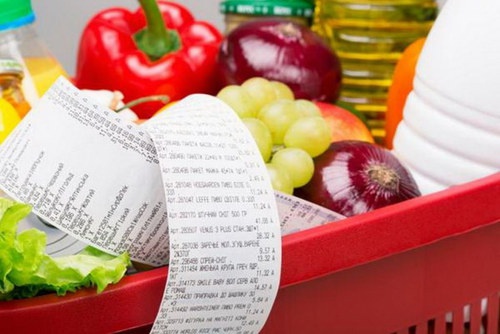 Управление Роспотребнадзора по Белгородской области проинформировало департамент экономического развития области о выявленных фактах оборота некачественной (фальсифицированной) молочной продукции на территориях Смоленской области и Республики Бурятия:- сыр «Моцарелла премиум» (ООО «Янтарь», г. Смоленск, ул. Соболева, д. 45);- творог м.д.ж. 9 % и сметана «Фермерская» м.д.ж. 15% (ООО «Хуторяночка», Республика Бурятия, г. Улан-Удэ, ул. Денисова, д. 30).По результатам проведенных контрольно - надзорных мероприятий
в отношении хозяйствующих субъектов установлено, что по указанным адресам вышеназванные предприятия деятельность не осуществляют.Мониторинг реализации данной продукции находится на постоянном контроле Управления Роспотребнадзора по Белгородской области.